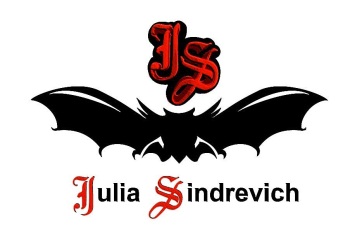 тел. (916) 544-44-44, e-mail: Juliasindrevich@yandex.ru    www.juliasindrevich.ruПрайс-лист МОРСКАЯ ГОТИЧЕСКАЯУсл.обозначения:Возможно изготовление на заказ (сроки зависят от модели).Имеется в наличии.Продано.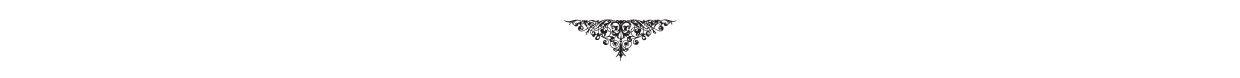 артикул Меркатоснаименование товарацена, рублиМГ_001Платье-футляр черное, бело-черное жабо, 100вискоза, 570г, к=13МГ_002Платье-футляр черное, бирюзово-черное жабо, 100вискоза, 683г, к=1316000МГ_003Платье длинное черное с оранж крестом с бок.вставками, оранжево-черное жабо, 60хлопок, 40вискоза, 1038г, к=1425000МГ_004Сарафан длинный черный с бок.вставками, оранжево-черное жабо, 60хлопок, 40вискоза, 867г, к=1420000МГ_005Платье длинное синее, черные бок.вставки, сине-черное жабо, 100хлопок, 876г, к=1420000МГ_006Платье длинное синее с черным крестом,  сине-черное жабо, 100 хлопок, 640г, к=13МГ_007Сарафан длинный синий, бело-синее жабо, 100хлопок, 640г, к=1313000МГ_008Юбка узкая длинная синяя бело-синее жабо, 100хлопок, 413г, к=1310000МГ_009Топ сине-бело-оранж с ЮЛОЙ, 100хлопок, 156г, к=13МГ_010Туника полосатая сине-бело-оранжсо «сбежавшими полосками», р.универсальный, длина около 62 см.100 хлопок. 337г, к=157250МГ_011Юбка-мини белая, 100 хлопок, 160г, к=124500МГ_012Платье EYES ON TITS мини в сине-белую полосу, глазки оранж, 100хлопок, 290г, к=16У него нет понятия переда и спинки. Его можно надевать по-разному - в одном случае «танцующий скелетик» будет синий, в другом  - белый. Меняется лишь разрез «глазок» - на груди он больше, на спине чуть меньше.6700МГ_013Майка-тельняшка сине-белая с синими «сбежавшими полосками», по индивидуальным меркам, 73хлопок, 27вискоза, 144г, к=153300МГ_013_1Майка с вывязанной Летучей мышью на груди, 3 нити, цвет черный, р.44-46, длина 55 см,34мерсиризованный хлопок , 32хлопок, 34вискоза. 150г, к=112150МГ_013_2МГ_013_2 Майка с Летучей мышью на груди, 3 нити,  цвет белый, р.44-46, длина 55 см, 100мерсиризованный хлопок. 144г, к=112280МГ_013_3Майка с вывязанной Летучей мышью на груди, 3 нити, цвет астра, р.44-46, длина 57 см, 47хлопок, 53вискоза. 135г, к=111800МГ_013_4Майка с вывязанной Летучей мышью на груди, 3 нити, цвет бирюза, р.44-46, длина 55см, 18вискоза, 82мерсеризованный хлопок . 140г, к=153100МГ_014Юбка-брюки ШИТЫЕ синие длинные, 50шерсть, 50шелк, 2,3 м шир. 1,4, 4224р, к=3МГ_015Платье DANCING SKELETON длинное в сине-белую полосу, 73хлопок,27вискоза, 464г, к=16У него нет понятия переда и спинки. Его можно надевать по-разному - в одном случае «танцующий скелетик» будет синий, в другом  - белый.10000МГ_016Майка-тельняшка сине-белая с белыми «сбежавшими полосками»,  по индивидуальным меркам, 73хлопок, 27вискоза, 144г, к=153300МГ_017Юбка 4D ШИТАЯ синяя короткая, 50шерсть, 50шелк, 2,5 м шир. 1,4, к=510000МГ_018Платье DANCING SKELETON мини в сине-белую полосу, 100хлопок, 380г, к=1711200МГ_019Платье белое синий крест, бело-синее жабо, синие «сбежавшие полоски», 60хлопок, 40вискоза, 464г, к=13МГ_020Платье белое синие бока, бело-синее жабо, синие «сбежавшие полоски», 60хлопок, 40вискоза, 611г, к=14МГ_021Платье ШИТОЕ белое в синюю тонкую полоску, синее жабо-ЮЛА,100хлопок, 1,80 шир. 1,4, к=7МГ_022Блуза ШИТАЯ белая синее жабо-ЮЛА, 100хлопок, 1,5 шир. 1,4,к=7МГ_023Брюки ШИТЫЕ синие в белую тонкую полоску, белые лампасы-ЮЛА, 70шелк, 30полиэстер, 2,2 шир.1,4, к=5МГ_024Платье ШИТОЕ синее в белую тонкую полоску, белое жабо-ЮЛА, 70шелк, 30полиэстер, 1,80 шир. 1,4, к=5МГ_025Платье синее, оранж крест, оранжево-синее жабо, 100 хлопок, 450г, к=1310000МГ_026Топ ШИТЫЙ оранж, 100шелк МГ_027Платье ШИТОЕ оранж с крыльями+пояс с вышивкой, 100шелкМГ_028Платье-мини в черно-оранж полосу, 73хлопок, 27вискоза,470г,к=1715000МГ_029Платье DANCING SKELETON мини в черно-бирюзовую полосу, р.44-48, 73хлопок, 27вискоза, 327г, к=16У него нет понятия переда и спинки. Его можно надевать по-разному - в одном случае «танцующий скелетик» будет бирюзовый, в другом  - черный.7600МГ_030Туника черная с бирюзовым крестом, бирюзово-черное жабо, 65хлопок, 35вискоза, 411г, к=1310000МГ_031Юбка длинная 90 см бирюза с черно-бирюзовым жабо, 100хлопок, 375г, к=1310000МГ_030_1Юбка-мини бирюза, 100хлопок, 160г, к=125000МГ_032Платье асимметричное бирюзовое с черной вставкой сбоку, бирюзово-черное жабо, 100хлопок, 674г, к=1415000МГ_033Сарафан мини бирюза, бело-бирюзовое жабо, 100хлопок, 300г,к=136000МГ_034Болеро с ЮЛОЙ на рукавах бирюзово-оранж, 100хлопок, 235г,к=156000МГ_035Сарафан бирюзовый с белой вставкой сзади, бело-бирюзовое жабо, коралл. шифон.шлейф, хлопок, шелковый шифон, 1,4 м шир.1,4, 650г, к=1320000МГ_036Платье-джемпер-туника, цвет белый, 50хлопок, 50вискоза, 800г8700МГ_037Платье прямое,черно-белая полоса, 53вискоза, 47хлопок, 415г, к=167540МГ_038Туника черно-белая полоса, 53вискоза, 47хлопок, 385г, к=1710000МГ_039Юбка-сарафан узкая длинная черная, бело-черное жабо, 73хлопок,27вискоза, 450г, к=1310000МГ_040Платье длинное белое с синим крестом, бело-синее жабо, 60хлопок, 40вискоза, 680г, к=1314000МГ_041Сарафан белый черная вставка, бело-черное жабо, шифон.шлейфкоралл+синий, 100 шелк, 60хлопок, 40вискоза, 2шт по 1,4 шир.1,4, 930г, 720г, к=14Сарафан белый черная вставка, бело-черное жабо, без шлейфа, 60хлопок, 40вискозаМГ_042Блузон бирюзово-оранжс Юлами на плечах, 100хлопок, 360г, к=158000